ANUNȚEXAMENUL DE DIPLOMĂSESIUNEA IUNIE 2024 SPECIALIZAREA INGINERIA MEDIULUI SE DESFĂȘOARĂ ÎN DATA DE 17 IUNIE 2024Proba scrisă a examenului de diplomă se va desfășura în data de 17 iunie 2024, începând cu ora 945,  în Laboratorul de Viticultură (Sala A174, Corp A, etaj II).Prezentarea proiectelor de diplomă va avea loc în data de 17 iunie 2024, începând cu ora 1200, în Laboratorul de Viticultură (Sala A174, Corp A, etaj II), conform planificării comunicată de comisie și afișată pe site-ul Facultății de Horticultură. Prezentările, după ce vor primi acceptul conducătorului științific, vor fi trimise în format PowerPoint (Nume Prenume Specializarea), până duminică, 16 iunie 2024, ora 1200, la adresa de e-mail diana.gabur@iuls.ro;Intrarea în sala de examen se va face la ora 945, pe baza cărții de identitate;Studenții vor avea asupra lor pix de culoare albastră;Nu se admite intrarea în sală cu telefoane mobile, alte dispozitive de comunicare sau cu materiale printate (cărți, cursuri etc).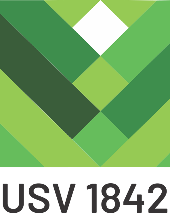 Ministerul EducațieiUNIVERSITATEA pentru ȘTIINȚELE  VIEȚII„ION IONESCU de la BRAD” din IAȘI“Iasi University of Life Sciences”Președintele comisiei,Secretar comisie,Conf. univ. dr.Camelia Elena LUCHIANAsist. univ. dr. Georgiana-Diana GABUR